Presseinformationglasstec: Temperaturüberwachung für Qualitätssicherung in GlasproduktionFluke Process Instruments präsentiert auf der glasstec in Düsseldorf (Stand 14-A41) Temperaturüberwachungslösungen für die Qualitätssicherung in der Glasherstellung, -formung und -beschichtung. Das Sortiment umfasst verschiedenste Infrarotthermometer und Wärmebildsysteme für die berührungslose Temperaturmessung und -analyse. Aussagekräftige Rückmeldungen in Echtzeit und umfassende Schnittstellenoptionen sorgen für eine einfache Integration in Anlagensteuerungen. Anlagenbediener erhalten Echtzeitinformationen über ihren Prozess, die ihnen helfen, Produktivität und ROI zu steigern und die Betriebskosten zu senken. Infrarotzeilenscanner aus der MP-Serie erstellen Live-Wärmebilder von bewegten Prozessen wie der Floatglasherstellung und dem Vorspannen von Flachglas, kontrollieren dabei die Temperaturgleichmäßigkeit und detektieren Schäden sowie Hot Spots und Cold Spots. Für die Überwachung des Temperaturverlaufs im Inneren des Ofens stehen Datapaq-Datenlogger zur Verfügung, die über auf der Glasoberfläche angebrachte Thermoelemente Temperaturverläufe aufzeichnen. Darüber hinaus bietet der Hersteller ein komplettes Sortiment an Infrarot-Pyrometern mit geeigneten Wellenlängen für vielfältige Anwendungen bei der Herstellung von Flaschen, Ampullen, ultradünnem Ziehglas für Touchscreens u.v.m.Fluke Process Instruments auf der glasstecDüsseldorf, 20. – 23. September 2022Halle 14, Stand A41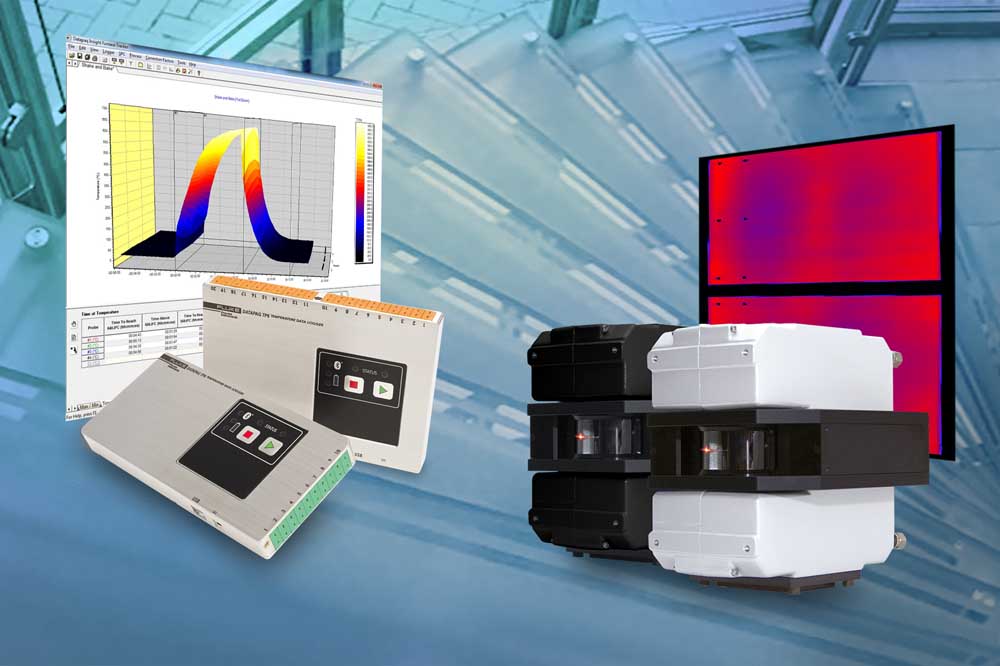 Bild: Fluke Process Instruments bietet Temperaturprofilsysteme und Wärmebildsysteme für verschiedenste Anwendungen in der GlasherstellungBilder:tp6_and_linescanners_for_glassZeichen:1304Dateiname:202208019_pm_glasstec_deDatum:25.08.2022Über Fluke Process InstrumentsFluke Process Instruments entwickelt, fertigt und vertreibt ein umfassendes Programm an Infrarot-Messsystemen und Temperaturüberwachungslösungen für industrielle Anwendungen, Instandhaltung und Qualitätskontrolle. Die Produkte, die weltweit unter den Marken Raytek, Ircon und Datapaq vertrieben werden, stehen für über 150 Jahre Technologieführerschaft im Bereich der Temperaturmessung.Über FlukeDie 1948 gegründete Aktiengesellschaft Fluke mit Sitz in Everett (Washington), USA, ist der internationale Marktführer im Bereich kompakter elektronischer Test- und Messgeräte. Anwender sind technisches Fachpersonal, Ingenieure, Elektriker und Messtechniker, die industrielle, elektrische und elektronische Anlagen und Kalibrierprozesse einrichten, testen und bedienen.Über Fluke Process InstrumentsFluke Process Instruments entwickelt, fertigt und vertreibt ein umfassendes Programm an Infrarot-Messsystemen und Temperaturüberwachungslösungen für industrielle Anwendungen, Instandhaltung und Qualitätskontrolle. Die Produkte, die weltweit unter den Marken Raytek, Ircon und Datapaq vertrieben werden, stehen für über 150 Jahre Technologieführerschaft im Bereich der Temperaturmessung.Über FlukeDie 1948 gegründete Aktiengesellschaft Fluke mit Sitz in Everett (Washington), USA, ist der internationale Marktführer im Bereich kompakter elektronischer Test- und Messgeräte. Anwender sind technisches Fachpersonal, Ingenieure, Elektriker und Messtechniker, die industrielle, elektrische und elektronische Anlagen und Kalibrierprozesse einrichten, testen und bedienen.Über Fluke Process InstrumentsFluke Process Instruments entwickelt, fertigt und vertreibt ein umfassendes Programm an Infrarot-Messsystemen und Temperaturüberwachungslösungen für industrielle Anwendungen, Instandhaltung und Qualitätskontrolle. Die Produkte, die weltweit unter den Marken Raytek, Ircon und Datapaq vertrieben werden, stehen für über 150 Jahre Technologieführerschaft im Bereich der Temperaturmessung.Über FlukeDie 1948 gegründete Aktiengesellschaft Fluke mit Sitz in Everett (Washington), USA, ist der internationale Marktführer im Bereich kompakter elektronischer Test- und Messgeräte. Anwender sind technisches Fachpersonal, Ingenieure, Elektriker und Messtechniker, die industrielle, elektrische und elektronische Anlagen und Kalibrierprozesse einrichten, testen und bedienen.Über Fluke Process InstrumentsFluke Process Instruments entwickelt, fertigt und vertreibt ein umfassendes Programm an Infrarot-Messsystemen und Temperaturüberwachungslösungen für industrielle Anwendungen, Instandhaltung und Qualitätskontrolle. Die Produkte, die weltweit unter den Marken Raytek, Ircon und Datapaq vertrieben werden, stehen für über 150 Jahre Technologieführerschaft im Bereich der Temperaturmessung.Über FlukeDie 1948 gegründete Aktiengesellschaft Fluke mit Sitz in Everett (Washington), USA, ist der internationale Marktführer im Bereich kompakter elektronischer Test- und Messgeräte. Anwender sind technisches Fachpersonal, Ingenieure, Elektriker und Messtechniker, die industrielle, elektrische und elektronische Anlagen und Kalibrierprozesse einrichten, testen und bedienen.Kontakt:Fluke Process Instruments GmbHBlankenburger Straße 13513127 BerlinTel.: 030 / 478 008-0E-Mail: marketing@flukeprocessinstruments.deInternet: www.flukeprocessinstruments.comKontakt:Fluke Process Instruments GmbHBlankenburger Straße 13513127 BerlinTel.: 030 / 478 008-0E-Mail: marketing@flukeprocessinstruments.deInternet: www.flukeprocessinstruments.comgii die Presse-Agentur GmbHImmanuelkirchstraße 1210405 BerlinTel.: 030 / 538 965-0E-Mail: info@gii.deInternet: www.gii.degii die Presse-Agentur GmbHImmanuelkirchstraße 1210405 BerlinTel.: 030 / 538 965-0E-Mail: info@gii.deInternet: www.gii.de